Çalışma SorularıAşağıdaki devreler için I , I1, I2, I3, I4,I5 akımlarını hesaplayın.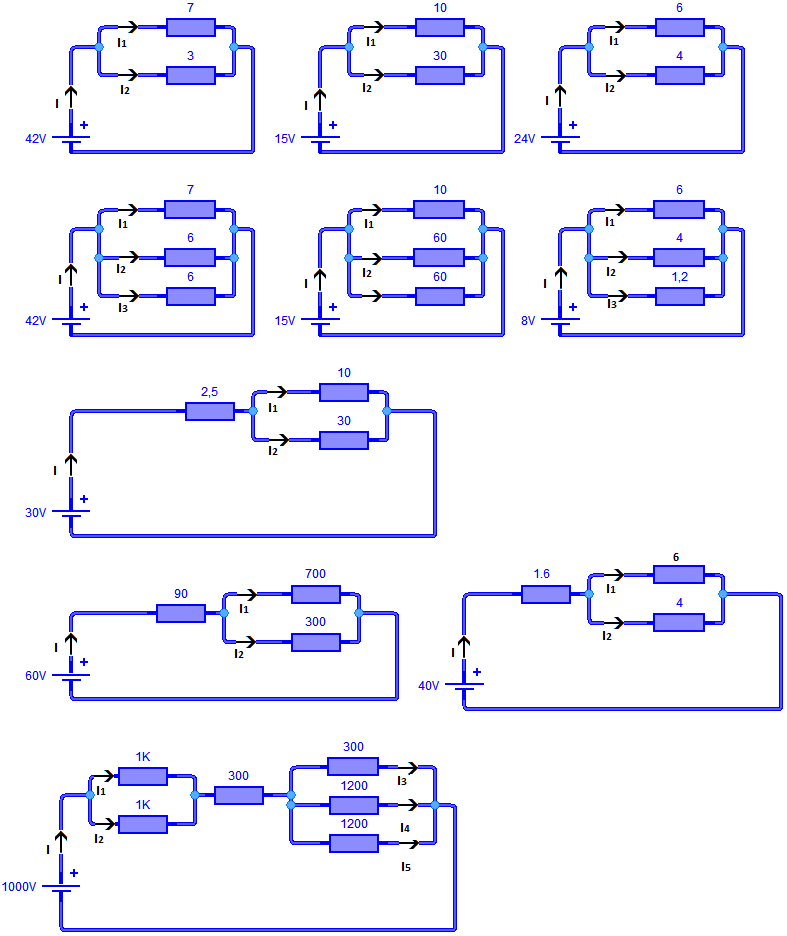 